Krásný den,zveme všechny příznivce a nadšence čistého okolí naší vesnice na jarní úklid odpadků. Chtěli bychom s Vaší pomocí vyčistit všechny příkopy u příjezdových cest do Hlušic a Hlušiček.Přijďte, budete mít opravdu skvělý pocit.Sraz v sobotu 2. dubna 2022 v 9.00 hodin u místního pohostinství. Na konci akce plánujeme  opékání  párků. Prosíme tedy o nahlášení Vaší účasti, abychom mohli zajistit občerstvení. 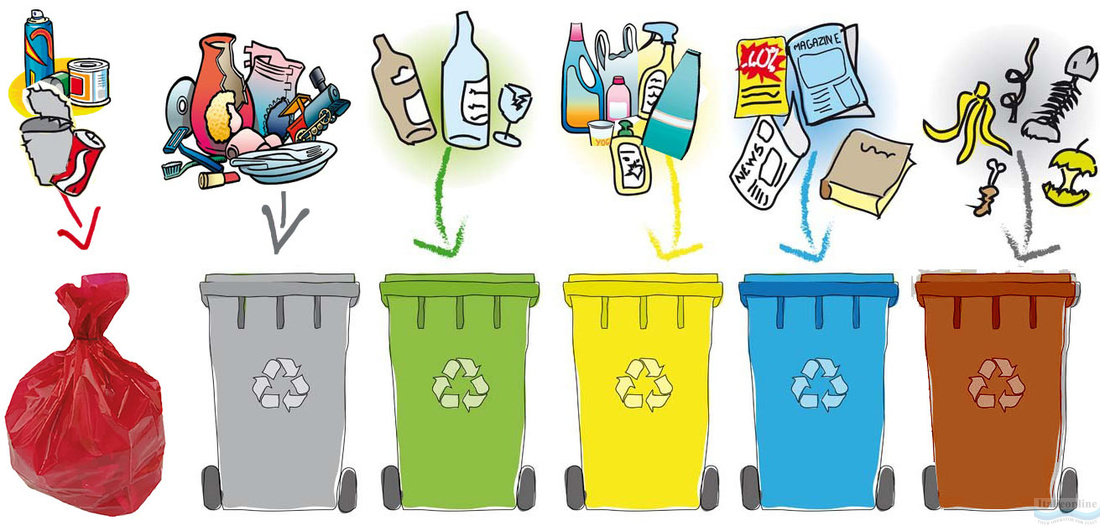 